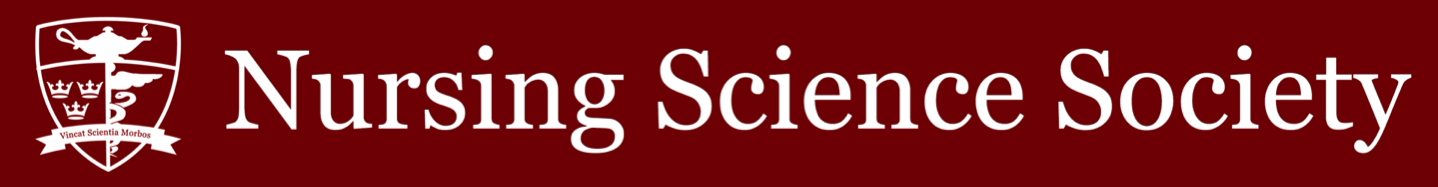 Date: March 29th, 2023			                                  		           Time: 1900Minutes Taker (Position): Maxwell Yuen (Vice President, Operations), Meera Rahim (Intern to the Vice President, Operations)Purpose of Meeting: NSS Assembly MeetingIn Attendance:✓ Anita Thevarajah (President) ✓ Vidhi Patel (Vice President, University Affairs)✓ Maxwell Yuen (Vice President, Operations)✓ Ali Akbari (Senator) ✓ Hannah Latimer (Intern to the President)✓ Sophia Gill (Intern to the VPUA)✓ Meera Rahim (Intern to the VPOPs)☐ TBD (Intern to Senator)✓ Sophia Lebedko (Assembly Speaker)✓ Katrina Pu (Academics & Professional Development Commissioner)☐ Stacy Boldyrev (Social Issues Commissioner)✓ Trent Turnbull (Health and Wellness Commissioner)✓ Hikari Asaoka (Events Commissioner)✓ Calvin Liao (Interprofessional    Commissioner)✓ Megan Jones (Director of Global Health) ✓ Mackenzie (Mack) Woods (Head Cape) ✓ Chloe Wong (CNSA Official    Delegate) ✓ Jenny Lee (CNSA Associate Delegate) ☐ TBD (International Student    Representative)✓ Simi Oluwole (BIPOC Student    Advocate)☐ Liam Murdock (Class of 2023 President)☐ Sydney Pinto (Class of 2024 President)☐ Holly Burrows (Class of 2025 President)✓ Emma Colasante (Class of 2026 President)☐ Charlotte Pollard (AST Class of 2023 President)✓ Shae-Lynn Koe (AST Class of 2024 President)Meeting Minutes: 19:00   Meeting begins.19:00	 Motion 1, approval of the meeting agenda of March 29th, 2023, is passed.19:00	Motion 2, approval of the meeting minutes of March 15th, 2023 is passed.19:01	Guest speaker, Debra Lefebvre, discusses cultivating trauma-informed approaches for nursing students and Limestone City Mental Health. 19:50   Head Cape’s Report. Silent auction was a huge success with over 2k raised, it will definitely continue in the future. Again, if you would like something featured in the nursing orientation handbook please reach out. There will be an NSS page in the orientation handbook. 19:51	President’s report. For some of you, this marks the end of your term. There is much to look forward to in the fall, including the Nursing Formal which will take place in September. We will look into Hotel Banquets for the event as the current venue is unavailable. Many first years have concerns regarding ANAT101 and NURS202 and have raised the concern to Dr. Clarke. We are working to coordinate some extra support for the courses. The SoN program evaluation committee meeting was attended. Randomized focus groups are being created with specified questions to address relevant topics. Erna may speak with class presidents to understand relevant themes. This committee is looking into standardizing and improving curricular activities. 19:55	VPOP’s report. Regarding the career fair, thank you again; it was a huge success. We are in the process of receiving payments from companies that attended. We have received a comprehensive report of what O-week will look like from NOC. We updated our fee structure but were not able to participate in a referendum and have our new fee structure voted on in time. It will be a priority in the future so we may be as transparent as possible and allocate funds as seen fit. Please ensure QSSETS occur in class. 19:58  VPUA’s report. Nothing to report. 19:58	Senator’s report. Enrollment numbers from the senate came. AST will now be up to 64 students instead of the previous cap at 48. Standard track will be between 124-140 students. We will vote on the executive advisor position. 19:59	CNSA Official Delegate’s report. The Uworld discount is here, the link is pasted in the report. Be sure to register with your Queen’s email to get the discount code via email. There will be a post on the Instagram page; please spread the word, especially to 4th years and AST4. The link will be in the Linktree and in the newsletter. The nursing giveaways are continuing and helping to improve engagement. A previous giveaway entry required discussing positive experiences and areas for improvement which are shared in the report. Many expressed interest in having more opportunities in the simulation lab. Students love O-week and have a great sense of school spirit. For areas of improvement, diversity and representation within the school were mentioned as well as better clinical timing and consistency in TA grading. We are planning to do a pre-exam giveaway. Initially this was going to be in the NSS lounge space during week 12 or the examination period, or during the March 31st SoN event with the therapy dogs. Discussing this with Laurie. 20:06	CNSA Associate Delegate’s report. We are planning to have a bristol board where students may leave a note (rose-thorn-bud) and share feelings. Trying to leave the impression of support and community. There is a MAiD webinar coming up in two weeks.20:09	Intern to President report. Nothing to report. 20:09   Intern to VPOPs. Nothing to report. 20:09	Intern to VPUA. Nothing to report. 20:10	Academics and Development Commissioner report. Anatomy study buddies are still being looked for. We will try to reach out to the grad students/TAs about running some study sessions. April 18th will be the ANAT study buddy session.20:12	Health and Wellness Commissioner report. Will work with Erna to do a rudimentary theming and then reach out to the student body as to what is a priority. Due to the current climate, there will be no social gathering for wellness held this term. We will revisit the “Lets Get Shredded” event in the fall. At the end of term, we will ask students to rate their overall mood from around 1-5 to compare data to previous years. Jackets are being organized and set up for handout around Wednesday of next week in the student lounge. Still waiting on 5 outstanding payments. 20:14	Events commissioner report. Nursing formal will be postponed to September 16th (tentative). Ban Righ is not available, other external venues are being explored. Planning will be continued over the summer. 20:15	Interprofessional commissioner’s report. CBNA is interested in doing a workshop on nursing interviews and resumes. It will be explored in the next semester or next winter semester when students are applying to summer positions. 20:16	BIPOC Student Advocate’s report. Tried to contact the bookstore about the Heal in Colour initiative. We were contacted by a company that creates bandages for darker skin. I will be speaking with the bookstore manager. For logistic reasons, a BIPOC social event will be explored in the fall. I will speak with our Head Cape about incorporating EDI and the HIC initiative into O-week. 20:18	Global Health Director’s report. Reached out to AST Head Cape and will help in creating the AST O-week. Will reach out to the Academics commissioner about study buddies.20:19	Year 1 Class President’s report. Students have been approached about focus groups and QSSETS are completed. Met with Dr. Positive (department head) about concerns with the ANAT101 course. We received anonymous feedback and it appears almost 100% of people are afraid of failing the course and around ⅓ of responders are currently in a failing position (>60). We did not get a response from Dr. Graham regarding the anonymous feedback. Spoke with Laurie and Erna about bringing positivity back to our year. Hoping to plan a class event like a study session. Considering our options for helping students given we are at the end of the year, hopefully more changes can be implemented in the next year. There will be a 202 study session and potentially one for the OSCE. 20:27	Year 2 Class President’s report. Summarized in the meeting report. Continuing to pursue a refund for those who have not received a stethoscope. 20:28	AST3 Class President’s report. FIGS collaboration is being worked on for those who have expressed interest. Please share the link with everyone to get the minimum number of orders required for the discount. 20:29	Webmaster/Advisor report. The new headshots have been added to the website. If you would like an updated headshot, please email me. A few documents were added to the website. Third year QSSETS are currently being worked through. 20:30	Question period. Health and Wellness commissioner: In the class of 2023 Facebook group, some 4th years are taking a formal into their own hands. Should we consider having the formal in April as a graduation/prom for the graduating class? Intern to VPOPs: Those who are operating on an annual (Jan-Jan) term, is there anything that needs to be done with the NSS?Senator: Interns do not need to do anything. Commissioners and the speaker have transitions to do. 20:34	Motion 3 to approve the position of the Executive Advisor is passed. 20:35	Motion to adjourn the meeting of March 29th, 2023 is passed. 